C’est quel livre?« M. et Mme XXX, de numéro quatre Privet Drive, étaient fiers de dire qu'ils étaient tout à fait normal, je vous remercie beaucoup. »Livre :
Auteur :« Tous les enfants, sauf un, grandissent. »Livre :
Auteur :« La Taupe a travaillé très dur toute la matinée, en nettoyant sa petite maison. »Livre :
Auteur :« Il était une fois quatre enfants qui s’appelaient P-, S-, E- et L-. »Livre :
Auteur :« Ces deux personnes très âgées sont le père et la mère de M. Seau. »Livre :
Auteur :« Un dimanche ensoleillé, la chenille a éclos d’un petit œuf. Elle avait très faim »Livre :
Auteur :« Il était une fois, il y avait quatre petits lapins, et leurs noms étaient – F-, M-, C-, et Pierre »Livre :
Auteur :« Une souris a pris une promenade dans le bois sombre et profond. 
Un renard vit la souris et la souris avait l'air bien. »Livre :
Auteur :« Il était une fois une chère petite fille qui a été aimé par tous ceux qui la regardait, mais surtout par sa grand-mère, et il n'y avait rien de ce qu'elle n'aurait pas donné à l'enfant »Livre :
Auteur :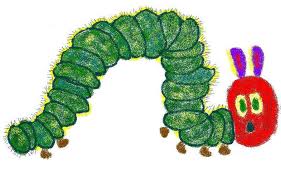 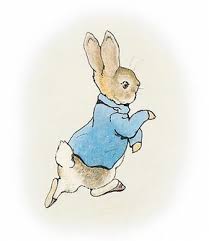 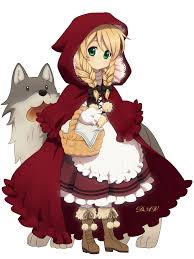 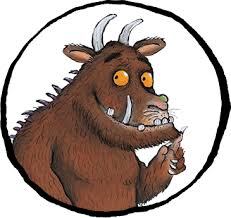 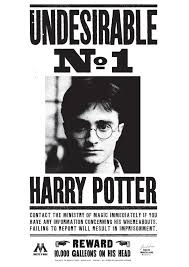 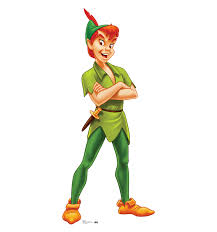 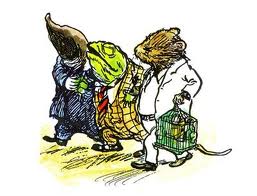 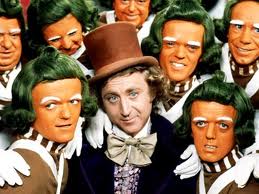 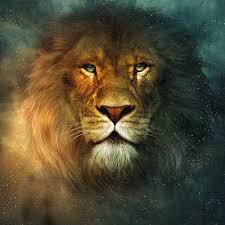 